Lily of the Valley Floral DesignFloral Internship Opportunity- Immediate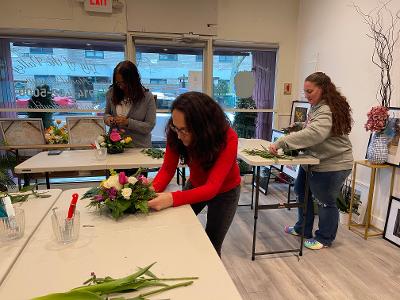 Responsibilities include:  floral prep, preparing arrangements, shop maintenance, and event setup.  Schedule:  Monday -Friday.  On call for Saturday and eventsHours: flexiblePay: stipend with potential for hireLocationLily of the Valley Floral Design810 South StreetPeekskill, NY 10566914-402-5000(Shop)914-292-4211 (direct line)Website: Lilyofthevalleyfd.comEmail: Lilyofthevalleyfd@outlook.com
